Переход на платформу Platonus  показать их эмблему с активной ссылкой http://178.89.241.110/indexИнструкция студента для использования платформы АИС «Платонус»№ п/пАлгоритм действийПримечание1.Зайди на сайт колледжа: ptk-kazakhmys.edu.kz2.На главной странице выбери вкладку Студенту, затем раздел Портал дистанционного обучения Скрин показать3.В появившимся окне набери свой  логин и пароль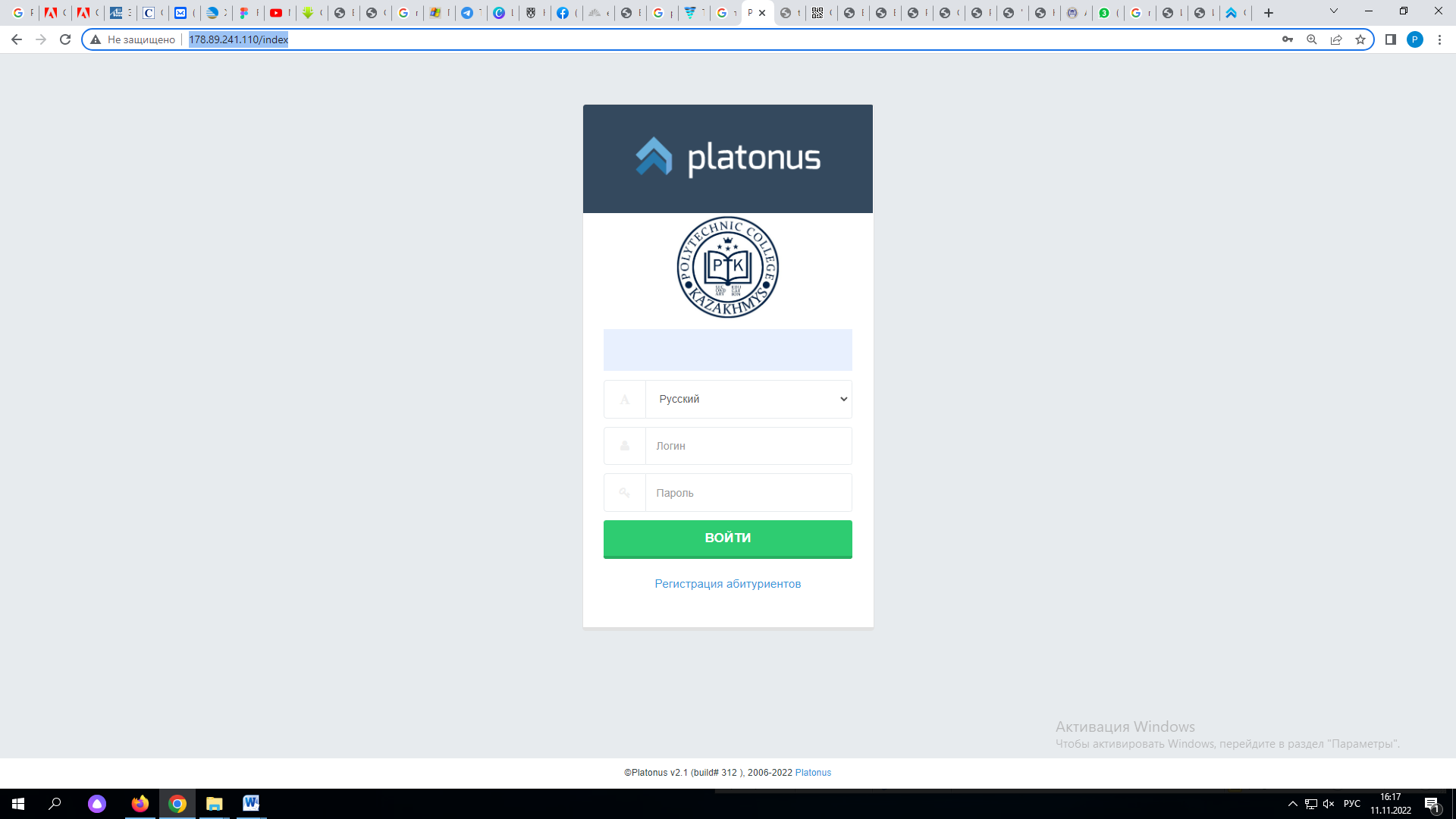 4.На главной странице личного кабинета выбери модуль «Задание»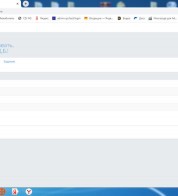 5.На окне выбери задание  и выполни его (можно выполнить в тетради и сфотографировать его)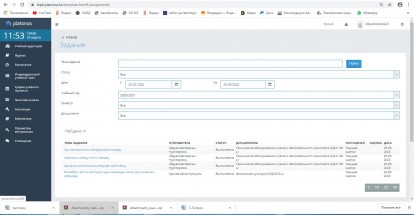 6.После выполнения задания нажми кнопку «Отправить на проверку» (можно выполненное задание прикрепить в виде документа или фото). Учти, что в окне ты обязательно должен ввести текст, иначе задание не отправиться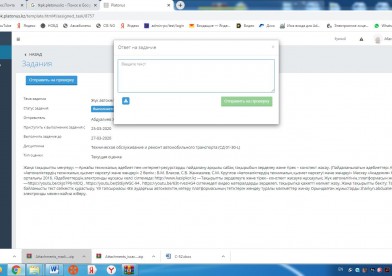 7.При этом имется возможность вступить в диалог с преподавателем через Чат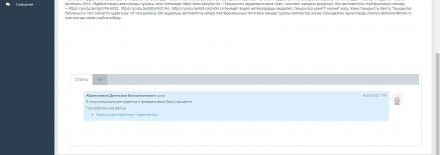 8.Обратите внимание на то, что  после отправки задания меняется его статус на «Отправлено на проверку»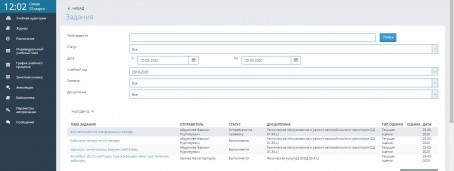 